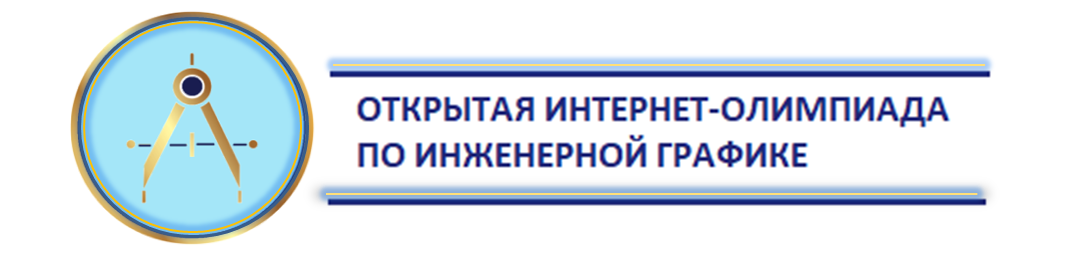 РЕГИСТРАЦИОННАЯ ЗАЯВКА ДЛЯ УЧАСТИЯ В ОЛИМПИАДЕФИО (полностью)_______________________________________ВУЗ___________________________________________________Курс – группа__________________________________________Телефон_______________________________________________Электронная почта______________________________________